บันทึกนิเทศการเรียนการสอนภาคเรียนที่....../...............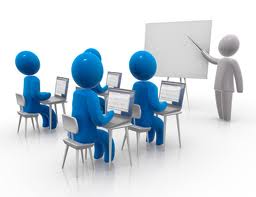           กลุ่มสาระการเรียนรู้.........................................................      โรงเรียนหนองไผ่  อำเภอหนองไผ่  จังหวัดเพชรบูรณ์     สังกัดสำนักงานเขตพื้นที่การศึกษามัธยมศึกษาเพชรบูรณ์------------------------------------------------------------------งานนิเทศการสอนตารางนิเทศการจัดการเรียนรู้ ภาคเรียนที่ ............ ปีการศึกษา.....................กลุ่มสาระการเรียนรู้ .................................................................................................      บันทึกนิเทศการเรียนการสอนกลุ่มสาระการเรียนรู้ ............................................  รหัสวิชา........................  ชั้น ม....../......  คาบที่...........วันที่ ............. เดือน .........................................พ.ศ. ............... เวลา ........................................................................................................................................................................................................หัวข้อ/เรื่องที่จัดการเรียนรู้ขณะนิเทศ..................................................................................................................แผนการจัดการเรียนรู้ที่ .......................................................................................................................................กิจกรรมการเรียนการสอน (วิธีการ/เทคนิค/การบูรณาการปรัชญาของเศรษฐกิจพอเพียงและภาษาอังกฤษ)................................................................................................................................................................................................................................................................................................................................................................................................................................................................................................................................................................................................................................................................................................................................................................................4.   การใช้สื่อ/เอกสารประกอบ (ประเภท/ชนิดและรายละเอียดของสื่อ/เอกสารประกอบ)........................................................................................................................................................................................................................................................................................................................................................................................5.   การมีส่วนร่วมของนักเรียน........................................................................................................................................................................................................................................................................................................................................................................................6.   การวัดผล/ประเมินผล/ทักษะ (วิธีการวัดผล/ทักษะและผลการประเมิน (ถ้ามี)........................................................................................................................................................................................................................................................................................................................................................................................7.   ความคิดเห็นเพิ่มเติม............................................................................................................................................................................................ลงชื่อ............................................ผู้รับการนิเทศ   	    ลงชื่อ.......................................................................ผู้นิเทศ       (............................................)                                          (..................................................)     ลงชื่อ...............................................                              ลงชื่อ ...............................................................                                  (นางกัญญา  หมื่นชนะ) 		                                 (นายนิมิตร  ตันติวโรดม)            หัวหน้างานนิเทศการสอน                                           ผู้ช่วยผู้อำนวยการ  กลุ่มบริหารงานวิชาการ                                                ลงชื่อ..........................................................                                                                  (นางสาวอารีรัตน์  ชูรวง)                                                               ผู้อำนวยการโรงเรียนหนองไผ่การนิเทศกระบวนการจัดการเรียนการสอนที่เน้นผู้เรียนเป็นสำคัญด้านการบริหารจัดการชั้นเรียน ภาคเรียนที่ ......./.................. กลุ่มสาระการเรียนรู้.......................................................เพื่อประเมินผลงานที่เกิดจาการปฏิบัติหน้าที่ ตำแหน่งครู สังกัด สพฐ.ครูผู้สอน ........................................................รายวิชา........ ....................รหัสวิชา.......................ชั้น……………..ลงชื่อ...............................................................ครูผู้สอนรับทราบ     ลงชื่อ.................................................. คณะกรรมการประเมิน    ลงชื่อ.................................................. หัวหน้ากลุ่มสาระฯ(.......................................................................)  		(.......................................................................)                    ผู้ประเมิน						  	ผู้ประเมินลงชื่อ......................................................................                                          (.............................................................................)              หัวหน้างานนิเทศ/หัวหน้าระดับ/หัวหน้างานวิชาการ/รองฯกลุ่มงานวิชาการ/ผู้อำนวยการความคิดเห็น ………………………………………………………………….............................................................................………………………………………………………………….............................................................................ลงชื่อ..........................................................                                                    (นางสาวอารีรัตน์  ชูรวง)    	                                    ผู้อำนวยการโรงเรียนหนองไผ่ที่ครูผู้สอนวัน เดือน ปีรายวิชาคาบที่เวลาชั้น/ห้องผู้นิเทศรายการประเมินการประเมินการประเมินการประเมินรวมหมายเหตุรายการประเมิน๐๑๒รวมหมายเหตุ๑. การบริหารจัดการชั้นเรียน    ๑.๑ การจัดสภาพแวดล้อมบรรยากาศที่เอื้อต่อการเรียนรู้มีความปลอดภัยและมีความสุข    ๑.๒ ผู้เรียนและผู้ที่เกี่ยวข้องมีส่วนร่วมอย่างสร้างสรรค์ในการจัดสภาพแวดล้อมที่เอื้อต่อการเรียนรู้     ๑.๓ ส่งเสริมให้ผู้เรียนเกิดกระบวนการคิด /ทักษะชีวิต/ทักษะการทำงาน    ๑.๔ อบรมบ่มนิสัยให้ผู้เรียนมีคุณธรรม จริยธรรม คุณลักษณะอันพึงประสงค์ ค่านิยมที่ดีงาม ปลูกฝังความเป็นประชาธิปไตยอันมีพระมหากษัตริย์ทรงเป็นประมุข    ๑.๕ ส่งเสริมให้ผู้เรียนมีความมั่นใจในการพัฒนาตนเองเต็มศักยภาพเกิดแรงบันดาลใจ   ๑.๖ บรรยากาศในห้องเรียนปฏิสัมพันธ์ที่ดี สามารถเรียนรู้ร่วมกันอย่างมีความสุข๒. การจัดทำข้อมูลสารสนเทศและเอกสารประจำชั้นเรียน   ๒.๑ จัดทำข้อมูลสารสนเทศและเอกสารประจำชั้นเรียนหรือประจำวิชา (ปพ.๕) อย่างเป็นระบบ ถูกต้อง(ตามที่โรงเรียนกำหนด) และเป็นปัจจุบัน   ๒.๒ การใช้สารสนเทศในการเสริมสร้างและพัฒนาผู้เรียน(ส่งผลให้การวัดและประเมินผลเป็นไปตามเกณฑ์ร้อยละ ๖๐ ตามที่โรงเรียนกำหนด)   ๒.๓ ส่งข้อมูลสารสนเทศหรือเอกสารประจำชั้นเรียนหรือเอกสารประจำวิชาที่ถูกต้อง เป็นปัจจุบัน ได้ตามกำหนดเวลาที่โรงเรียนกำหนด   ๒.๔ สามารถให้คำปรึกษาแก่ครูในสถานศึกษาด้านการจัดทำข้อมูลสารสนเทศรวมผลการประเมิน(ก)(ก)    เกณฑ์การแปลผลระดับคุณภาพ                     ต่ำกว่าร้อยละ ๕๐ หมายถึง   ปรับปรุง                         ร้อยละ 5๐ – ๕๙   หมายถึง  ปานกลาง                      ร้อยละ ๖๐ - ๖๙  หมายถึง   ดี                        ร้อยละ ๗๐ - ๗๙   หมายถึง  ดีเลิศ  
                     ร้อยละ ๘๐ ขึ้นไป  หมายถึง  ยอดเยี่ยม    เกณฑ์การแปลผลระดับคุณภาพ                     ต่ำกว่าร้อยละ ๕๐ หมายถึง   ปรับปรุง                         ร้อยละ 5๐ – ๕๙   หมายถึง  ปานกลาง                      ร้อยละ ๖๐ - ๖๙  หมายถึง   ดี                        ร้อยละ ๗๐ - ๗๙   หมายถึง  ดีเลิศ  
                     ร้อยละ ๘๐ ขึ้นไป  หมายถึง  ยอดเยี่ยม    เกณฑ์การแปลผลระดับคุณภาพ                     ต่ำกว่าร้อยละ ๕๐ หมายถึง   ปรับปรุง                         ร้อยละ 5๐ – ๕๙   หมายถึง  ปานกลาง                      ร้อยละ ๖๐ - ๖๙  หมายถึง   ดี                        ร้อยละ ๗๐ - ๗๙   หมายถึง  ดีเลิศ  
                     ร้อยละ ๘๐ ขึ้นไป  หมายถึง  ยอดเยี่ยม    เกณฑ์การแปลผลระดับคุณภาพ                     ต่ำกว่าร้อยละ ๕๐ หมายถึง   ปรับปรุง                         ร้อยละ 5๐ – ๕๙   หมายถึง  ปานกลาง                      ร้อยละ ๖๐ - ๖๙  หมายถึง   ดี                        ร้อยละ ๗๐ - ๗๙   หมายถึง  ดีเลิศ  
                     ร้อยละ ๘๐ ขึ้นไป  หมายถึง  ยอดเยี่ยม    เกณฑ์การแปลผลระดับคุณภาพ                     ต่ำกว่าร้อยละ ๕๐ หมายถึง   ปรับปรุง                         ร้อยละ 5๐ – ๕๙   หมายถึง  ปานกลาง                      ร้อยละ ๖๐ - ๖๙  หมายถึง   ดี                        ร้อยละ ๗๐ - ๗๙   หมายถึง  ดีเลิศ  
                     ร้อยละ ๘๐ ขึ้นไป  หมายถึง  ยอดเยี่ยม    เกณฑ์การแปลผลระดับคุณภาพ                     ต่ำกว่าร้อยละ ๕๐ หมายถึง   ปรับปรุง                         ร้อยละ 5๐ – ๕๙   หมายถึง  ปานกลาง                      ร้อยละ ๖๐ - ๖๙  หมายถึง   ดี                        ร้อยละ ๗๐ - ๗๙   หมายถึง  ดีเลิศ  
                     ร้อยละ ๘๐ ขึ้นไป  หมายถึง  ยอดเยี่ยมวิธีการคำนวณร้อยละของตัวบ่งชี้(ค)รวมผลการประเมิน  (ก) X100    แทนค่า (ก)............... X100  =(ค)……….………                     ๒๐                                  ๒0วิธีการคำนวณร้อยละของตัวบ่งชี้(ค)รวมผลการประเมิน  (ก) X100    แทนค่า (ก)............... X100  =(ค)……….………                     ๒๐                                  ๒0วิธีการคำนวณร้อยละของตัวบ่งชี้(ค)รวมผลการประเมิน  (ก) X100    แทนค่า (ก)............... X100  =(ค)……….………                     ๒๐                                  ๒0ระดับคุณภาพระดับคุณภาพระดับคุณภาพ